                                           Рекомендации логопеда   Речь не является врожденной способностью человека , а развивается под влиянием речи взрослых и зависит от нормального социального и речевого окружения , от воспитания и обучения. Обучение должно начаться с первых дней жизни малыша. -    Если Вы молчаливы,  все равно говорите с ребенком.  Обязательно сопровождайте свои действия словами.  Любую ситуацию старайтесь озвучивать . Не говорите в пустоту. Очень важно, чтобы малыш видел Ваши глаза и движение губ . -   Старайтесь разговаривать с ребенком во время любого вида деятельности : уборка, прогулка,  одевание-раздевание , игра , купание и т. д.  При разговоре используйте правильно построенные фразы , предложения . Очень важно выдерживать паузу , чтобы у ребенка была возможность говорить и отвечать на вопросы .-  Слушайте звуки и шумы. Развивайте фонематический слух.-  Старайтесь занятия проводить в игровой форме.  Активизируйте  речевое подражание,  формируйте элементы связной речи,  развивайте внимание и память.-  Разговаривайте с ребенком правильно,  четко и внятно произносите звуки речи. Ни в коем случае не «сюсюкайтесь» с ребенком.-  Развивайте мелкую моторику рук. Лепите, рисуйте,  играйте с мелкими предметами, сделайте «пальчиковый бассейн.  Интересным  будет и пальчиковый театр, пальчиковая гимнастика . Проговаривайте и выполняйте с ребенком  вместе , тогда малыш быстрее запомнит слова и движения .1. Индюк
Индюк из города идет,
Игрушку новую везет.
Игрушка не простая,
Игрушка расписная. (Пальчики обеих рук «идут» по столу).2. Фруктовая ладошка.
Этот пальчик - апельсин, (Поочерёдно разгибать пальчики из кулачка, начиная с большого).
Он, конечно, не один,
Этот пальчик – слива,
Вкусная, красивая.
Этот пальчик – абрикос,
Высоко на ветке рос.
Этот пальчик – груша,
Просит: «Ну-ка, скушай!»
Этот пальчик – ананас, 
Фрукт для вас и для нас. ( Показывать ладошками вокруг и на себя). -  Делайте артикуляционную и дыхательную  гимнастику.  Артикуляционные упражнения помогут  тренировать подвижность язычка,  губ , мягкого неба , что очень важно для правильного произношения звуков речи. Проводить гимнастику нужно ежедневно,  Выполнять упражнения 3-4 раза в день по 3-5 минут перед зеркалом.    1. «Веселые зверята»
           «Улыбка»
Белые, крепкие зубки у зайки
И ты покажи свои без утайки
Зубы сомкнуты, губы в широкой улыбке. Ударжать 5-10 секунд   2.  «Обезьянка»
Обезьянку покажи
Язык за губку заложи

Губы и зубы сомкнуты, язык между нижней губой и зубами. Удержать 5-10 секунд   3. «Бегемот»
Шире открывай свой рот
Как огромный бегемот

Имитация зевания с широким открыванием рта, 5-7 повторов
   4. «Трубочка»
Если волк, уснуть не может
Губы в трубочку он сложит

Губы максимально вытянуть вперед, удержать в таком положении 3-5 секунд, повторить 5 раз
   5.«Трубочка» - «Улыбка»
Волк и заяц подружились
Целый час они мирились
Волк научит зайку выть
Зайка волка учит грызть

Губы максимально вытянуть вперед, удержать в таком положении 3-5 секунд, губы растянуть в широкую улыбку, зубы сомкнуты и видны, удержать 3-5 секунд, повторить 5 разЖелаю Вам удачи!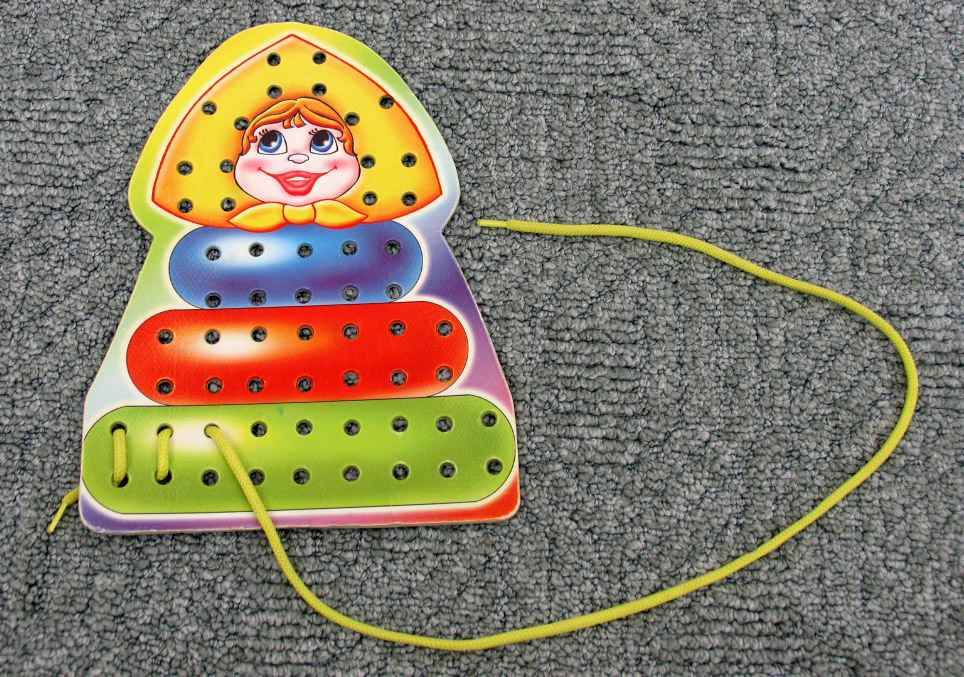 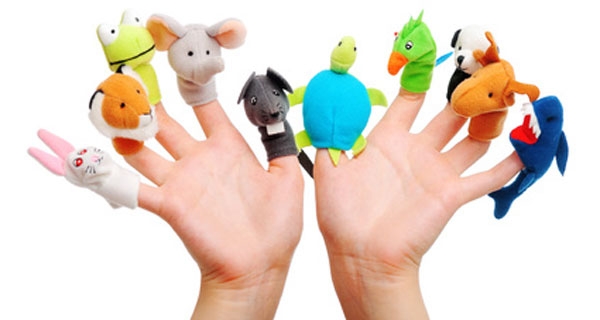 